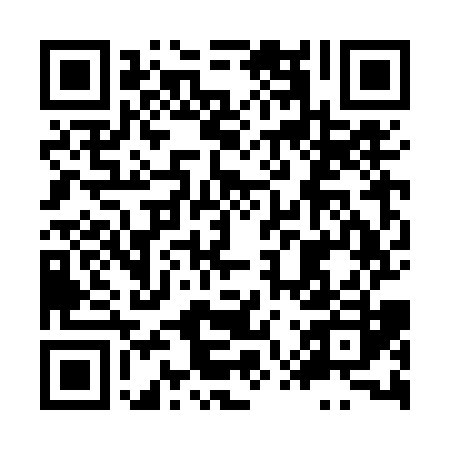 Prayer times for Huda Andarkota, BangladeshMon 1 Apr 2024 - Tue 30 Apr 2024High Latitude Method: NonePrayer Calculation Method: University of Islamic SciencesAsar Calculation Method: ShafiPrayer times provided by https://www.salahtimes.comDateDayFajrSunriseDhuhrAsrMaghribIsha1Mon4:415:5712:083:356:207:362Tue4:405:5612:083:356:217:363Wed4:395:5512:083:356:217:374Thu4:385:5412:073:346:217:375Fri4:375:5312:073:346:227:386Sat4:365:5212:073:346:227:387Sun4:355:5112:073:346:227:398Mon4:345:5012:063:336:237:399Tue4:325:4912:063:336:237:4010Wed4:315:4812:063:336:247:4011Thu4:305:4712:053:336:247:4112Fri4:295:4612:053:326:247:4213Sat4:285:4512:053:326:257:4214Sun4:275:4512:053:326:257:4315Mon4:265:4412:043:316:267:4316Tue4:255:4312:043:316:267:4417Wed4:245:4212:043:316:267:4418Thu4:235:4112:043:306:277:4519Fri4:225:4012:043:306:277:4520Sat4:215:3912:033:306:287:4621Sun4:205:3912:033:296:287:4722Mon4:195:3812:033:296:287:4723Tue4:185:3712:033:296:297:4824Wed4:175:3612:033:286:297:4825Thu4:165:3512:023:286:307:4926Fri4:155:3512:023:286:307:5027Sat4:145:3412:023:286:317:5028Sun4:135:3312:023:276:317:5129Mon4:135:3212:023:276:317:5130Tue4:125:3212:023:276:327:52